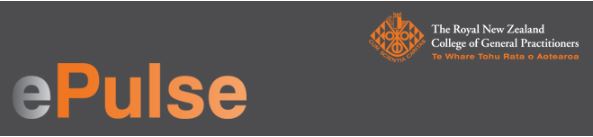 ePulse advertising booking form 
Please fill in the below boxes and email your booking form to ePulse@rnzcgp.org.nz. Our ePulse editor will reply to confirm your booking and arrange your invoice. 

The invoice must be paid before the booking is due to start. 
Instructions:Please send your designed advertisement in JPEG format to ePulse@rnzcgp.org.nz one week before your booking is due to start. Your advertisement must be 660 width x 120 height. If you would like assistance designing your banner, please let us know and we can discuss your options. Contact nameOrganisationPhone number Email addressBilling addressDates requested